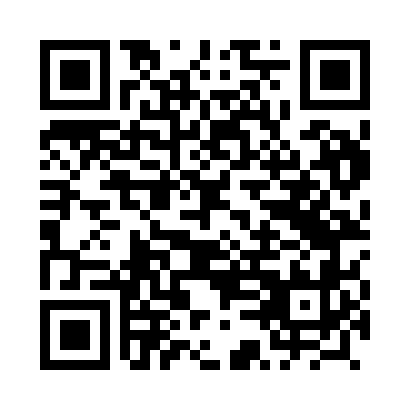 Prayer times for Lisnowo, PolandMon 1 Apr 2024 - Tue 30 Apr 2024High Latitude Method: Angle Based RulePrayer Calculation Method: Muslim World LeagueAsar Calculation Method: HanafiPrayer times provided by https://www.salahtimes.comDateDayFajrSunriseDhuhrAsrMaghribIsha1Mon4:106:1612:475:137:199:172Tue4:076:1312:475:157:219:203Wed4:046:1112:465:167:239:224Thu4:016:0912:465:177:259:245Fri3:586:0612:465:197:279:276Sat3:556:0412:465:207:289:307Sun3:516:0112:455:217:309:328Mon3:485:5912:455:227:329:359Tue3:455:5712:455:247:349:3710Wed3:425:5412:455:257:369:4011Thu3:385:5212:445:267:389:4312Fri3:355:5012:445:277:399:4613Sat3:315:4712:445:297:419:4814Sun3:285:4512:445:307:439:5115Mon3:245:4312:435:317:459:5416Tue3:215:4012:435:327:479:5717Wed3:175:3812:435:347:4810:0018Thu3:145:3612:435:357:5010:0319Fri3:105:3412:425:367:5210:0620Sat3:065:3112:425:377:5410:0921Sun3:035:2912:425:387:5610:1222Mon2:595:2712:425:407:5810:1523Tue2:555:2512:425:417:5910:1924Wed2:515:2312:415:428:0110:2225Thu2:475:2012:415:438:0310:2526Fri2:435:1812:415:448:0510:2927Sat2:395:1612:415:458:0710:3228Sun2:355:1412:415:468:0810:3629Mon2:305:1212:415:488:1010:4030Tue2:295:1012:415:498:1210:43